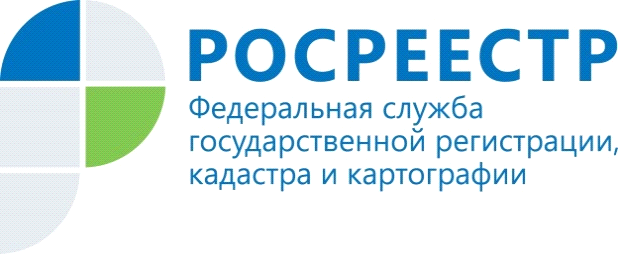 В Управлении Росреестра по Волгоградской областинаграждены сотрудники, добившиеся высоких результатов в трудовой деятельности⠀За добросовестное исполнение трудовых обязанностей, безупречную и эффективную гражданскую службу и по итогам работы за 2018 год благодарностями от заместителя Министра экономического развития РФ - руководителя Федеральной службы государственной регистрации, кадастра и картографии Виктории Валериевны Абрамченко награждены:Андрей Викторович Горкавченко, начальник отдела по защите государственной тайны и мобилизационной подготовки.Сергей Александрович Аганин, начальник отдела ведения Единого государственного реестра недвижимости.⠀Антон Сергеевич Лопашов, заместитель начальника отдела регистрации объектов недвижимости жилого назначения.Артур Романович Абрамян, заместитель начальника отдела повышения качества данных Единого государственного реестра недвижимости. Татьяна Викторовна Качурина, начальник межмуниципального отдела по городу Камышину, Камышинскому и Ольховскому районам.Юлия Владимировна Артыкбаева, начальник Быковского отдела.От лица всего коллектива Управления искренне поздравляем коллег с награждением! Желаем благополучия и дальнейших успехов в трудовой деятельности!Пресс-служба Управления Росреестра по Волгоградской области.Помощник руководителя Управления Росреестра по Волгоградской области,  Евгения Федяшова.Тел. 8(8442)95-66-49, 8-904-772-80-02pressa@voru.ru 